FICHE D’INFORMATION 2018/2019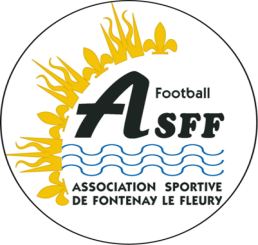 A.S FONTENAY-LE-FLEURY FOOTBALL
Complexe Sportif Descartes, 10 Rue Descartes, 78330 Fontenay-le-Fleury
06 84 52 50 42 – asfff.blog@gmail.comINFORMATIONSMONSIEUR :						MADAME :
Nom:___________________________________	Nom:___________________________________
Prénom:_______________________________	Prénom:________________________________
Adresse:________________________________	Adresse:________________________________
Ville:__________________________________	Ville:___________________________________
(tél):_________________________________	(tél):_________________________________
(port):_______________________________	(port):________________________________
(prof):_______________________________	(prof):________________________________
@mail):_______________________________	@(mail):________________________________RENSEIGNEMENTS MEDICAUX-Soins ou interventions d’urgence: Oui 	Non 
-Asthme :	Oui 		Non 			-Allergie médicamenteuses :	Oui 		Non 
-Allergie alimentaires : Oui 	Non 		-Autres : _______________________________
-Précisez la cause de l’allergie et la conduite à tenir (si automédication le signaler) :
________________________________________________________________________________________________________________________________________________________________________________________INFORMATIONS COMPLEMENTAIRESDe quelle façon pouvez-vous nous aider ?
 Engagement : en rejoignant notre équipe de bénévoles 	
 Logistiquement : en fournissant du matériel
 Financièrement : en faisant des dons fiscalement déductible 
 Mécénat : en apportant un partenariat d’une entreprise privée (dotation, donation). 
 Autres : ________________________________________________________________ Droit à l’image
 Autorise l’ASFF Football à utiliser mon image dans le cadre de sa communication, sur le site internet, réseaux sociaux ou affichages au stade.
 N’autorise pas l’ASFF Football à utiliser mon image dans le cadre de sa communication, sur le site internet, réseaux sociaux ou affichages au Stade.Autorisation de sortie (mineurs)
 Autorise mon enfant à rentrer seul après les entrainements ou matchs.
 N’autorise pas mon enfant à rentrer seul après les entrainements ou matchs.
Fait à……………………………………………………, le…………………… 		Signature (Responsable légal si mineur)